Załącznik nr 3 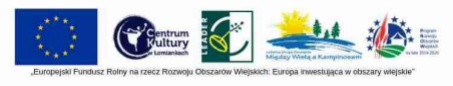 …………………………………………………….. …………………………………………………….. …………………………………………………….. dane oferenta Centrum Kultury w Łomiankach ul. Wiejska 12a 05-092 Łomianki OŚWIADCZENIE W związku z ubieganiem się o wybór mojej oferty na wykonanie zadania na polegającego na zakupie, dostawie i montażu „Zakup wyposażenia oświetleniowego i pianina” oświadczamy, że nie podlegamy wykluczeniu z postępowania, w szczególności: nie jesteśmy powiązani z Zamawiającym osobowo i kapitałowo. Brak jest wzajemnych powiązań między beneficjentem lub osobami upoważnionymi do zaciągania zobowiązań w imieniu beneficjenta lub osobami wykonującymi w imieniu beneficjenta czynności związane z przygotowaniem i przeprowadzeniem procedury wyboru wykonawcy a wykonawcą, polegających w szczególności na: • uczestniczeniu w spółce jako wspólnik spółki cywilnej lub spółki osobowej; • posiadaniu co najmniej 10% udziałów lub akcji; • pełnieniu funkcji członka organu nadzorczego lub zarządzającego, prokurenta, pełnomocnika; • pozostawaniu w związku małżeńskim, w stosunku pokrewieństwa lub powinowactwa w linii prostej z Zamawiającym; • pozostawaniu z Zamawiającym w takim stosunku prawnym lub faktycznym, że może to budzić uzasadnione wątpliwości co do bezstronności tych osób. ………………………………                                                   ……………………………… miejscowość, data                                                                 pieczątka i podpis oferenta